50th PARBOLD HILL RACESkelmersdale Boundary Harriers(Under ARC Rules)Saturday 15 Feb 2020 at 2:00pmApprox. 6.75miles Multi Terrain			Sponsored by 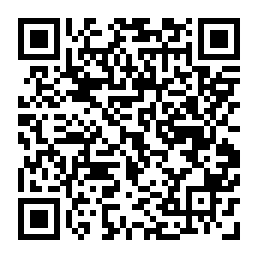 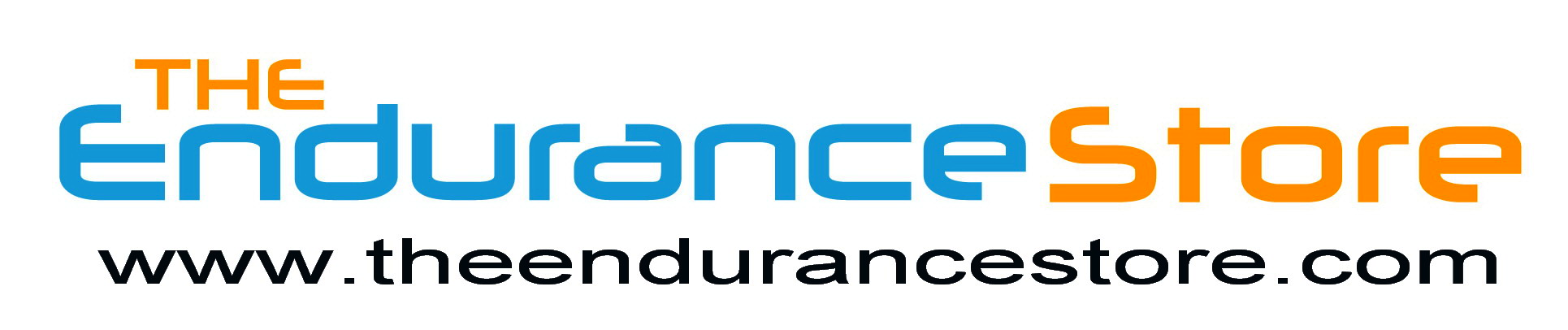 Start/Finish Richard Durning’s Endowed Primary School,Chorley Rd, Bispham, Nr. Parbold. L40 3SLParking at Hilldale Village Hall, Church car park opposite, & Farmer’s ArmsNO ROAD PARKING AT ALL - PLEASE CAR SHAREMen: 1st to 8th    Ladies: 1st to 8th Team prizes: 1st 4 male counters per club, 1st 3 female counters per clubVets: Men: o/40,45,50,55,60,65,70 	Ladies: o/35,40,45,50,55,60,65Any Vet finishing in 1st 8 men or 1st 8 ladies, is not eligible also for the veteran’s prize listNo Vet’s Prize given if age is not CLEARLY statedEntries: John Thompson, 90, The Hawthorns, Eccleston, Chorley, Lancs. PR7 5QW Tel:  01257 453778E-Mail: john.a.thompson@bt.com Affiliated: £8.00, Unattached: £10.00 + £1.50 on dayEntries will only be allowed on the day if the race is not fullOnline entries at www.bookitzone.com and results available from: www.ukresults.net  Cheques payable to: Parbold Hill Race Acc.Include SAE for confirmation.  Postal Entries close 11th Feb 2020--------------------------------------------------------------------------------------------------------------------------------------Name ______________________________________M ☐ F ☐ DOB ___/___/___ Age on Race day (16 Min) ______Address ________________________________________________________________________________________ Postcode___________TeL________________________ E-mail____________________________________________Affiliated Club ____________________________________________________________________________________Declaration: I am eligible to compete as defined by ARC rules, and I am medically fit to run.  I understand that the above Club, Event Organisers or anyone associated with the Race will in no way be held responsible for any injury or illness, or any loss or damage to my personal property during the event.              Signed…………………………………………………...Date……………………Parbold Hill Race /2020